СТЕРИЛИЗАТОРСТН-18РУКОВОДСТВО ПО ЭКСПЛУАТАЦИИСТН-18.00.000 РЭ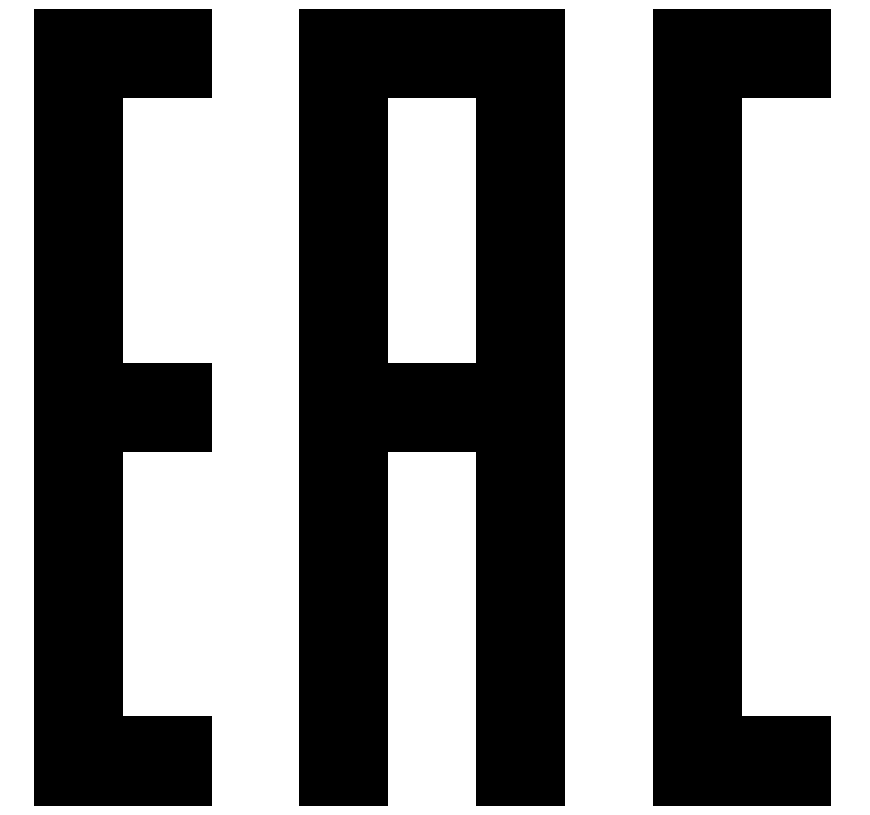 ВНИМАНИЕ!  Внимательно прочтите руководство, содержащее важную информацию по установке, подключению, пуску, эксплуатации и обслуживанию изделия.Подключение и пуск оборудования должно выполняться только специалистами специализированных организаций, имеющих право на проведения работ с теплоэлектрическим  оборудованием.После подключения и пуска оборудования необходимо оформить Акт пуска оборудования в эксплуатацию (Приложение А), подписанный представителями специализированной организации и потребителя.В течении гарантийного срока неисправности, возникающие по вине изготовителя, устраняются персоналом сервисной службы (при наличии акта пуска оборудования).В случае утери руководства по эксплуатации владелец оборудования лишается права на гарантийный ремонт. Дубликаты руководства по эксплуатации не выдаются.Гарантийные обязательства не выполняются в случае:Несоблюдения правил транспортировки и хранения;Несоблюдения правил установки и эксплуатации;Разборки и ремонта оборудования лицами, не имеющими на это право.Правила и условия реализации.Изготовитель осуществляет производство и все виды реализации: оптовая, розничная и т.д. Изделие передается на реализацию после проверки на работоспособность, безопасность и комплектность. К каждому выпускаемому изделию в соответствии с требованиями технического регламента прилагается комплект эксплуатационной документацииОглавлениеВВЕДЕНИЕ	2ОПИСАНИЕ И РАБОТА	4ПОДГОТОВКА К ИСПОЛЬЗОВАНИЮ	7ИСПОЛЬЗОВАНИЕ	7ОБСЛУЖИВАНИЕ И РЕМОНТ	8УСЛОВИЯ ХРАНЕНИЯ И ТРАНСПОРТИРОВАНИЯ	8УТИЛИЗАЦИЯ	8КОМПЛЕКТНОСТЬ	8СРОК СЛУЖБЫ, ГАРАНТИИ ИЗГОТОВИТЕЛЯ	9 СВЕДЕНИЯ О КОНСЕРВАЦИИ	10 СВИДЕТЕЛЬСТВО О УПАКОВЫВАНИИ	10 СВИДЕТЕЛЬСТВО О ПРИЕМКЕ	10Приложение А Акт пуска оборудования в эксплуатацию	11Руководство по эксплуатации (РЭ) предназначено для ознакомления обслуживающего персонала и специалистов, производящих установку, подключение и техническое обслуживание стерилизатора СТН-18. Декларация о соответствии № RU Д-RU.AE81.B.12619 от 18.10.2017 срок действия до 17.10.2022. 1. ОПИСАНИЕ И РАБОТА.Назначение изделия.Стерилизатор (далее - прибор) предназначен для обеззараживания ножей больших и малых размеров, а также других инструментов на предприятиях общественного питания и других предприятиях пищевых отраслей промышленности и торговли.Стерилизатор изготавливается в климатическом исполнении УХЛ, категории размещения 4 по ГОСТ 15150-69.Прибор рассчитан на работу в помещениях с температурой воздуха от 10 до 55˚С и среднемесячной относительной влажностью 80% при  27˚С.Пример условного обозначения:Стерилизатор:СТН-18  УХЛ 4 ТУ 5151-033-07501607-09Технические характеристики.1.2.1. Прибор работает от сети переменного тока с наличием заземления частотой 50 Гц, напряжением 220 В.1.2.2.Основные параметры и размеры прибора приведены в таблице1.Таблица1*Размер без выступающей части.Состав изделия.Стерилизатор в соответствии с рисунком 1 состоит из корпуса поз.1 с решеткой для ножей и других приборов поз.2, крыши поз.3 с приборами управления и дверь поз.4.Устройство и работа.Все конструктивные элементы прибора выполнены из нержавеющей стали, разрешенной Министерством Здравоохранения Российской Федерации для использования на предприятиях общественного питания.Особенностью прибора является возможность обеззараживания ножей и других приборов при помощи ультрафиолетового излучения в диапазоне длин волн 205-315 нм. Прибор оснащен датчиком времени - таймером, рассчитанным на  максимальное время облучения - 60 минут.Источником ультрафиолетового излучения являются бактерицидные лампы низкого давления, безозоновые типа Т8 UVC с мощностью 15 Вт.Конструкция прибора обеспечивает его тщательную санитарную обработку.Стерилизатор является прибором с закрытым облучателем.Время пребывания персонала с работающим прибором не ограничено.Перед первым включением прибора необходимо провести чистку наружной и внутренней поверхности мягкой губкой с мыльным нейтральным раствором. После протереть сухой мягкой тканью.Включить прибор в электросеть переменного тока напряжением 220 В ±10% с частотой 50 Гц с наличием заземления.Откройте дверь и поставьте предварительно вымытые и высушенные ножи в стерилизатор.Закройте дверь.Установите таймер на 50 мин., повернув его по часовой стрелке.Внимание! Строго запрещено открывать дверь в процессе работы прибора.После окончания установленного времени прибор выключится и подаст звуковой сигнал.Откройте дверь и возьмите ножи.После выключения прибора после обеззараживания можно загрузить в стерилизатор следующую партию ножей.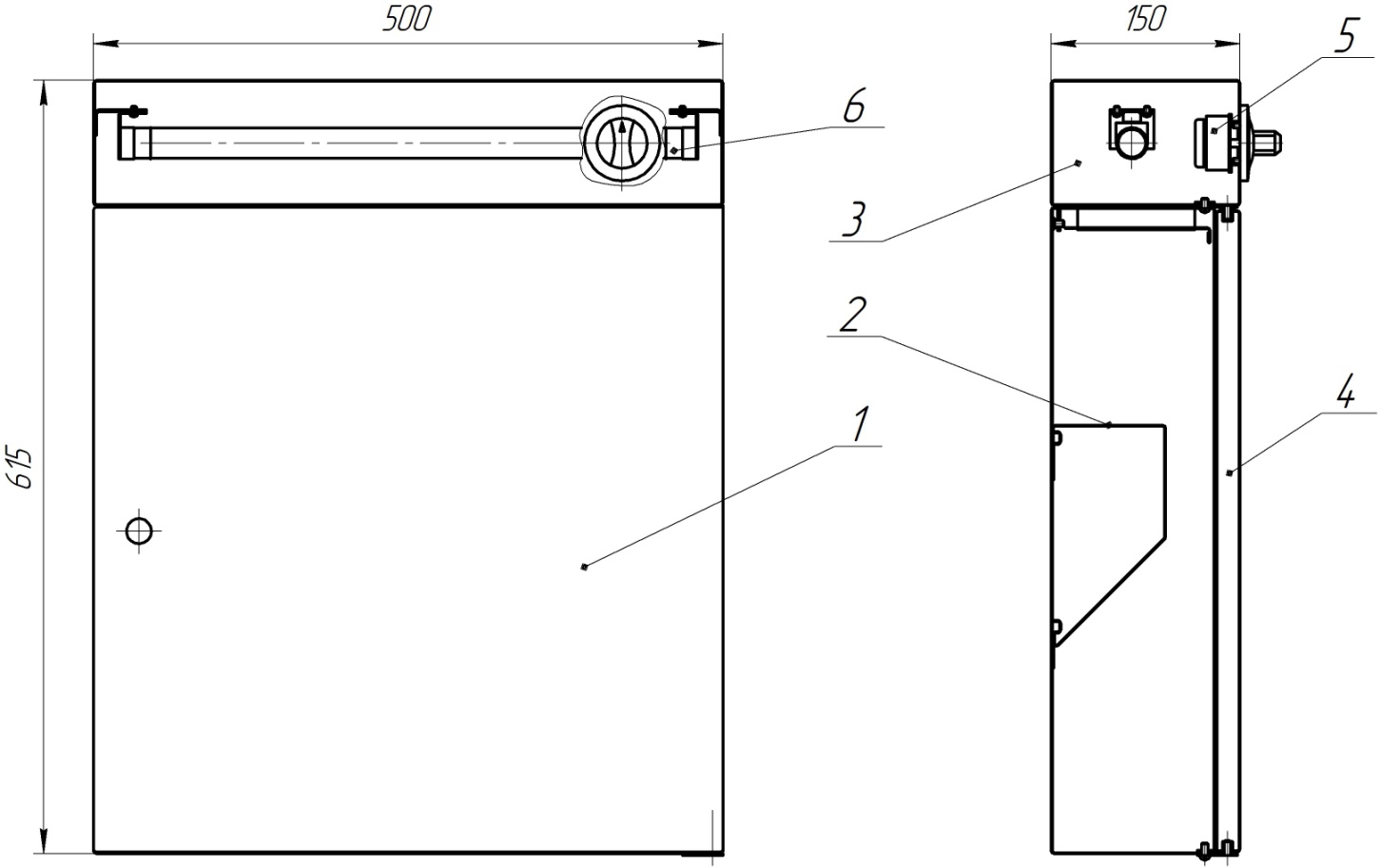 1. Корпус; 2. Решетка; 3. Крыша; 4. Дверь; 5. Таймер; 6. Лампа.Рисунок 1. Стерилизатор.Схема электрическая принципиальная и перечень электрических элементов шкафа приведены на рисунке 2.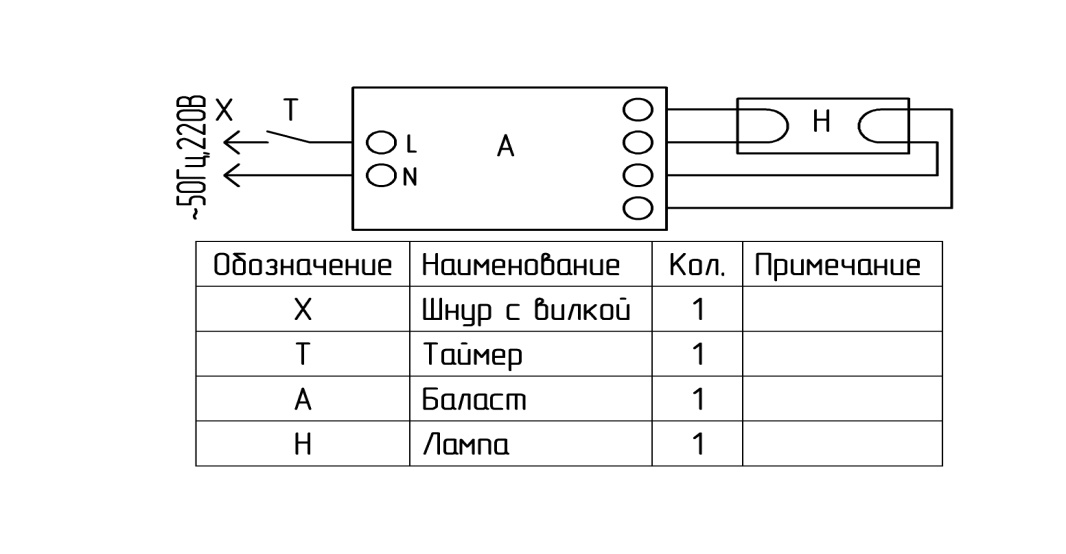 Рисунок 2 – Схема электрическая принципиальная.Маркировка.К прибору прикреплена  табличка, содержащая следующие данные:товарный знак завода- изготовителя;обозначение изделия;технические условия;порядковый номер (по системе нумерации завода-изготовителя);номинальное напряжение, В;номинальная частота, Гц;номинальная мощность, кВт;род тока;обозначение степени защиты;год и месяц выпуска.Транспортная маркировка груза - по ГОСТ 14192-96 с нанесением манипуляционных знаков: «Верх», «Хрупкое», «Осторожно», «Беречь от влаги».Маркировка наносится окраской по трафарету на двух смежных сторонах тары.Упаковка.Каждое изделие должно быть упаковано в коробку и закреплено скотчем. Лампа в штатной упаковке вставлена в изделие и зафиксирована скотчем.2. ПОДГОТОВКА ИЗДЕЛИЯ К ИСПОЛЬЗОВАНИЮ.2.1. Меры безопасности при подготовке изделия. 2.1.1. По способу защиты от поражения электрическим током стерилизатор соответствует 1 классу по ГОСТ Р 51374-99.2.2. Установка.Проверить комплект поставки согласно р. 7.Установить прибор на стене в устойчивом положении. 3. ИСПОЛЬЗОВАНИЕ ИЗДЕЛИЯ.3.1. Меры безопасности при эксплуатации.При эксплуатации прибора необходимо соблюдать следующие правила безопасности:ЗАПРЕЩАЕТСЯ УСТАНАВЛИВАТЬ ИЛИ ЗАМЕНЯТЬ ЛАМПУ ПОД НАПРЯЖЕНИЕМ СЕТИ;по окончании работы отключить прибор от электросети;санитарную обработку прибора производить только после ее отключения от электросети;вызывать электромеханика при обнаружении неисправностей;в случае боя лампы и попадания ртути в помещение должна быть проведена тщательная демеркуризация с привлечением специализированной организации;лампы вышедшие из строя, должны храниться упакованными в специальных помещениях и периодически вывозиться для уничтожения и дезактивации в специально отведенные места;при работе с бактерицидной лампой, находящейся в поле зрения, надо защищать глаза очками с простыми стеклами и иметь в виду, что облучение бактерицидной лампой при отсутствии защитных средств может вызвать болезненный ожег кожи лица, рук и слизистой оболочки глаз.4. ОБСЛУЖИВАНИЕ И РЕМОНТ.Техническое обслуживание прибора производится только при его отключении от электросети.К ремонту прибора допускаются лица, имеющие документ, удостоверяющий право производить ремонт электроустановок. УСЛОВИЯ ХРАНЕНИЯ И ТРАНСПОРТИРОВАНИЕ.6.1. Приборы должны храниться в транспортной таре в помещении при температуре от плюс 50˚С до минус 50˚С.6.2. Транспортирование прибора, упакованного в тару, допускается в закрытом транспорте: автомобильном, железнодорожном, контейнерах, речном или морском в соответствии с правилами перевозки грузов, действующими на данном виде транспорта.6.3. После транспортирования при отрицательных температурах изделие перед включением должно быть выдержано в течении 24 часов при нормальных условиях.УТИЛИЗАЦИЯ.7.1. Критерии предельного состоянияКритерием предельного состояния изделия является разрушение корпуса.7.2.Сведения об утилизации7.2.1. Для подготовки изделия к утилизации провести демонтаж изделия и выбрать группы составных частей и комплектующих.7.2.2. Утилизацию проводят в порядке, установленном соответствующими инструкциями на предприятии производящем утилизацию. КОМПЛЕКТНОСТЬ.Комплект поставки стерилизатора приведен в таблице 5.Таблица 5СРОК СЛУЖБЫ, ГАРАНТИИ ИЗГОТОВИТЕЛЯ.8.1. Завод изготовитель гарантирует соответствие изделия ТУ 5151-033-07501604-098.2 Полный установленный срок службы стерилизатора не менее 8 лет со дня ввода в эксплуатацию.8.3. Назначенный срок хранения изделия без консервации – 12 месяцев.8.4. Гарантии изготовителя (поставщика);8.4.1. Изготовитель гарантирует соответствие стерилизатора требованиям конструкторской документации при соблюдении потребителем условий транспортирования, хранения, монтажа, и эксплуатации.8.4.2. Гарантийный срок эксплуатации – 24 месяца со дня ввода его в эксплуатацию.8.4.3. Гарантийный срок хранения – 12 месяцев со дня изготовления (консервации).8.4.4. В течении гарантийного срока службы стерилизатора предприятие- изготовитель гарантирует безвозмездное устранение выявленных дефектов изготовителя, замену составных частей изделия при наличии акта ввода в эксплуатацию (Приложение А).Это правило не распространяется на те случаи, когда изделие вышло из строя по вине потребителя в результате нарушения требований, изложенных в настоящем Руководстве по эксплуатации, т.е. нарушения правил монтажа, хранения, транспортирования и эксплуатации.Завод систематически совершенствует стерилизаторы и оставляет за собой право вносить непринципиальные изменения в конструкцию без отражения этого в руководстве.Изготовитель: ОАО «Завод «Проммаш», 
РОССИЯ, 410005,  г. Саратов, ул. Астраханская, 87 СВЕДЕНИЯ О КОНСЕРВАЦИИСтерилизатор перед упаковкой подвергнут консервации согласно требованиям документации.Масла для консервации емкости ванны: масло консервационное К-17 ГОСТ 10877-76 или масло индустриальное И-20 ГОСТ 20799-88.Срок защиты (переконсервация) – 12 месяцев.СВИДЕТЕЛЬСТВО  О  КОНСЕРВАЦИИСтерилизатор ____СТН-18________________________ Заводской номер ____________________, подвергнут консервациисогласно требованиям документации.Штамп ОТК					Датаконсервации_____________________________________________________(подпись лиц, ответственных за консервацию) СВИДЕТЕЛЬСТВО ОБ УПАКОВЫВАНИИСтерилизатор ____СТН-18_______________________   Заводской номер __________________________, упакован согласно требованиям документации.Штамп ОТК                                                Дата упаковки_________________________________ (подпись лиц, ответственных за упаковку) СВИДЕТЕЛЬСТВО О ПРИЕМКЕСтерилизатор _______СТН-18______________________ Заводской номер ______________________________,соответствует ТУ 5151-033-07501607-09 и признан годным для эксплуатацииШтамп ОТК					Дата приемки________________________________(подпись лиц, ответственных за приемку)Приложение ААКТпуска оборудования в эксплуатациюНастоящий акт составлен на оборудование ___________________________________________________________________(наименование и марка оборудования, заводской номер, дата изготовления)___________________________________________________________________Организация-потребитель_______________________________________________(наименование и адрес)_________________________________________________________________________________________________________________________________________________________________________________________________________(должность, Ф.И.О. представителя организации потребителя)и представителя специализированной организации______________________________________________________________________________________________(наименование организации)___________________________________________________________________(Ф.И.О. представителя специализированной организации)___________________________________________________________________и удостоверяет, что:оборудование __________________________________________________________________(наименование и марка)__________________________________________________________________пущено в эксплуатацию и принято на обслуживание в соответствии с договором№ ___________ от ____________________ 20___ г.между организацией потребителем оборудования и специализированной организацией___________________________________________________________________(наименование, дата пуска в эксплуатацию)Акт составлен и подписан:« ___ » ______________ 20__  г.Наименование параметраНорма1. Максимальная загрузка ножей182. Номинальная потребляемая мощность, Вт153. Лампа ультрафиолетового излучения Т8 UVC 15W G134. Средний срок службы лампы, ч50005. Габаритные размеры,  мм, не более:                           длина                                                                                    ширина                                                                                    высота500150*6156. Масса, кг7Обозначение изделияНаименование изделияКол., шт.ПримечаниеСТН-18.00.000Стерилизатор СТН-181Лампа ультрафиолетового излучения Т8 UVC 15W G131Упаковка1Эксплуатационная документацияРуководство по эксплуатации1 экз.Организация – потребительоборудованияПредставительспециализированной организации_____________________                       (МП Подпись)___________________________                               (МП Подпись)